GUÍA DE MATEMÁTICAS 1. Resuelve los siguientes problemas.A) Juan tenía unas bolsas con 45 dulces y vendió un total de 23, ¿Cuántos dulces le quedaron?Operación      b) Mauricio pagó $95 pesos y pagó $32 por su compra en una tienda . ¿Cuánto le dieron de vuelto?             Operaciónc) Fernando pesa 43 kg, Luisa pesa 21 kg y Joaquín 24 kg. ¿Cuántos kg pesan entre los tres?         Operación 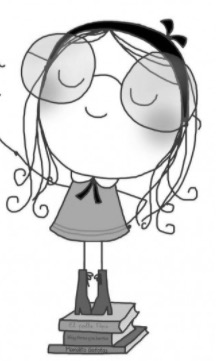 Nombre:Curso: 2°A   Fecha: semana N°25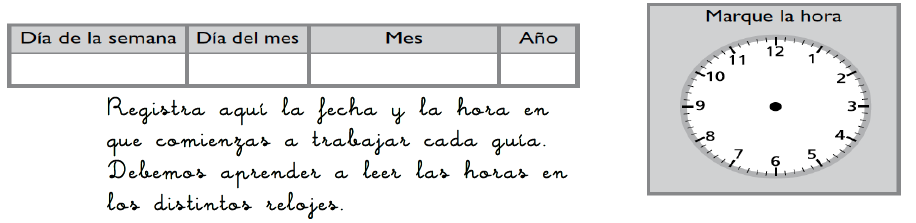 ¿QUÉ APRENDEREMOS?¿QUÉ APRENDEREMOS?¿QUÉ APRENDEREMOS?Objetivo (s): Demostrar que comprende la adición y la sustracción en el ámbito del 0 al 100.(OA9)Objetivo (s): Demostrar que comprende la adición y la sustracción en el ámbito del 0 al 100.(OA9)Objetivo (s): Demostrar que comprende la adición y la sustracción en el ámbito del 0 al 100.(OA9)Contenidos: Adiciones, sustracciones y resolución de problemas.Contenidos: Adiciones, sustracciones y resolución de problemas.Contenidos: Adiciones, sustracciones y resolución de problemas.Objetivo de la semana: Resolver problemas con sumas y restas siguiendo un “paso a paso”Objetivo de la semana: Resolver problemas con sumas y restas siguiendo un “paso a paso”Objetivo de la semana: Resolver problemas con sumas y restas siguiendo un “paso a paso”Habilidad: Resolver problemasHabilidad: Resolver problemasHabilidad: Resolver problemasDUDUDU¿Cómo lo hiciste?¿Cómo lo hiciste?¿Cómo lo hiciste?Muy bien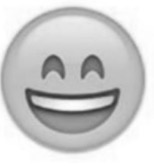 Bien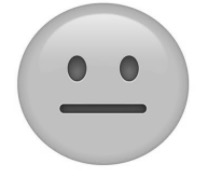 Puedo mejorar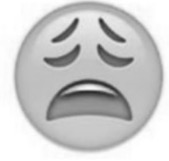 